VII. SANAT TARİHİ VE TÜRK-İSLAM ARKEOLOJİSİ ÖĞRENCİLERİ SEMPOZYUMU(24-26 NİSAN 2019)İzmir Kâtip Çelebi Üniversitesi Sosyal ve Beşeri Bilimler Fakültesi Türk-İslam Arkeolojisi BölümüKATILIMCI BAŞVURU FORMUİLETİŞİMe-posta: stvetiarsempozyum7@gmail.comTel: 05454425666 (Düzenleme Kurulu)Ad-SoyadKurumUnvanAdresTelefonE-PostaKatılım Şekli  Bildiri     Poster Bildiri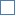  DinleyiciTürkçe Bildiri BaşlığıTürkçe Özet (250 kelime)Anahtar Kelime (5 adet)İngilizce Bildiri Başlığıİngilizce ÖzetKeywordsBaşvuru TarihiAltyapı gereksinimi(Bilgisayar ve Projeksiyon dışında)